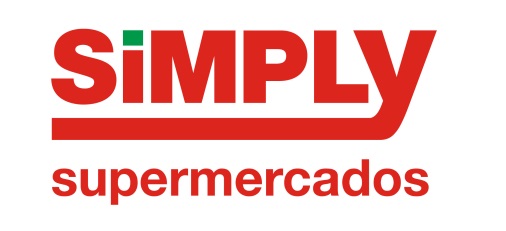 Supermercados SIMPLY se adhiere a la red Pickup de SEUROfrece a los usuarios recoger los paquetes en los supermercados lo que permite mayor accesibilidad, cercanía y flexibilidad de horariosEste servicio da respuesta a las necesidades de los nuevos consumidores que encuentran en los supermercados de proximidad nuevos servicios que mejoran su calidad de vidaZaragoza, 4 de noviembre de 2015. Supermercados SIMPLY se ha adherido a Pickup la red de puntos de recogida y entrega de paquetes de SEUR. Gracias a un acuerdo entre las dos empresas los usuarios de SEUR podrán recoger sus paquetes en los supermercados de la enseña. En una primera fase del proyecto se han habilitado 17 supermercados de la Compañía para la puesta en marcha de este nuevo servicio y se prevé que a comienzos de 2016 se encuentre en funcionamiento en los 120 supermercados propios de la enseña.El objetivo de SIMPLY es mejorar la calidad de vida de sus clientes, respondiendo a la necesidad de atender los nuevos hábitos de consumo. Los clientes de SIMPLY pueden realizar en el supermercado la compra de todo aquello que necesitan, y además encontrar una oferta de servicios imprescindibles para la vida cotidiana como la entrega de paquetería. El servicio Pickup de SEUR permite una mayor accesibilidad dada la extensa red de supermercados de SIMPLY que además cuentan con un amplio horario, facilitando la entrega cuando los usuarios de SEUR no se encuentran en su domicilio. Pickup es un servicio de SEUR que contará a nivel europeo con más de 25.000 establecimientos, contando con cobertura en todo el territorio nacional (incluido Baleares, Canarias, Ceuta y Melilla) y se prevé que alcance los 1.600 establecimientos en 2017.Acerca de SEUREn SEUR, tras más de siete décadas siendo pioneros en el transporte urgente, contamos con tres grandes ejes de negocio: internacional, comercio electrónico y logística de valor añadido. Los 6.400 empleados de SEUR damos servicio a más de 1.200.000 clientes, gracias a una flota de 3.800 vehículos y más de 1.000 tiendas de proximidad.Acerca de SIMPLYSupermercados SIMPLY es la filial de supermercados del Grupo Auchan en España. En la actualidad cuenta con presencia en 12 Comunidades Autónomas, con 285 supermercados e hipermercados, propios y franquiciados bajo las enseñas SIMPLY MARKET, SIMPLY CITY, HIPER SIMPLY, SIMPLY BASIC y SIMPLY STORE y con 19 gasolineras, donde emplea a más de 6.500 personas.Relación de centros SIMPLY con servicio Pick Up de SEUR: ZARAGOZA: Simply Store. Av. Cesáreo Alierta 6-9.                      Simply Store. Av. Juan Carlos I.                      Simply Store. Fernando el Católico 26. CALATAYUD: Hiper Simply. Av. Las Fuerzas Armadas. EJEA DE LOS CABALLEROS: Hiper Simply. Ctra Erla.TERUEL: Hiper Simply. Av. Sagunto. ALCAÑIZ: Hiper Simply. Ctra. Zaragoza, 117.HUESCA: Hiper Simply. Ctra. Huesca-Zaragoza s/n.BARBASTRO: Hiper Simply. Ctra. N 240 Km. 160.MONZON: Hiper Simply. Pº San Juan Bosco s/n.FRAGA: Hiper Simply. C/ Cabañera. SORIA: Hiper Simply. CC Camaretas. Golmayo.  VINAROZ: Hiper Simply. Crta. N-340, Km. 105,3.MADRID: Simply Market. C/ Maqueda 30. (Aluche)                 Simply Market. Pº de la Esperanza, 51. (Arganzuela)Simply Market. CC Montecarmelo. Monasterio de Arlanza 20.(Fuencarral-   El Pardo)                 Simply City. Fernández de los Ríos, 67.(Chamberí)Gabinete de prensa/ Agencia de comunicación SEURCarmen Queipo de Llano / Laura Gonzalvo Dpto. Comunicación y Marca SEUR91 322 27 52 laura.gonzalvo@seur.net  seur.comSilvia Egea / Elena BarreraTINKLE91 702 10 10   segea@tinkle.es ebarrera@tinkle.es 